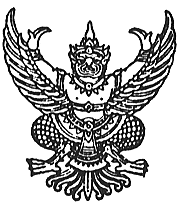 ที่ ปจ 74502/ว.21			                        	    องค์การบริหารส่วนตำบลนาแขม                                                                                       ถนน รพช.สายสระดู่ – สะพานหิน						                        อ.กบินทร์บุรี จ.ปราจีนบุรี 25110              7 กุมภาพันธ์ 2566เรื่อง	ขอความอนุเคราะห์ประชาสัมพันธ์แจ้งวัน เวลา การสำรวจและการรับชำระภาษีป้าย ประจำปี 2566เรียน	กำนันและผู้ใหญ่บ้านทุกหมู่บ้านหมู่ที่ 1-11	    ด้วยองค์การบริหารส่วนตำบลนาแขม  จะดำเนินการสำรวจและรับชำระภาษีป้าย เพื่อให้การชำระภาษีท้องถิ่นในเขตองค์การบริหารส่วนตำบลนาแขม เป็นปัจจุบันและถูกต้อง นั้น	    องค์การบริหารส่วนตำบลนาแขม จึงขอความอนุเคราะห์ท่านกำนัน - ผู้ใหญ่บ้าน ประชาสัมพันธ์ให้ประชาชนที่เข้าข่ายต้องชำระภาษีป้ายให้ความสะดวกตามสมควรแก่พนักงานเจ้าหน้าที่ในการออกสำรวจข้อมูล     ใน วัน เวลา รายละเอียดตามสิ่งที่ส่งมาด้วยนี้ โดยให้ผู้ประกอบการและเจ้าของป้ายมีเอกสารที่ต้องเตรียมให้กับเจ้าหน้าที่ ดังนี้		1. สำเนาทะเบียนบ้าน		2. สำเนาบัตรประชาชน		จึงเรียนมาเพื่อโปรดทราบและดำเนินการต่อไป                                                                  ขอแสดงความนับถือ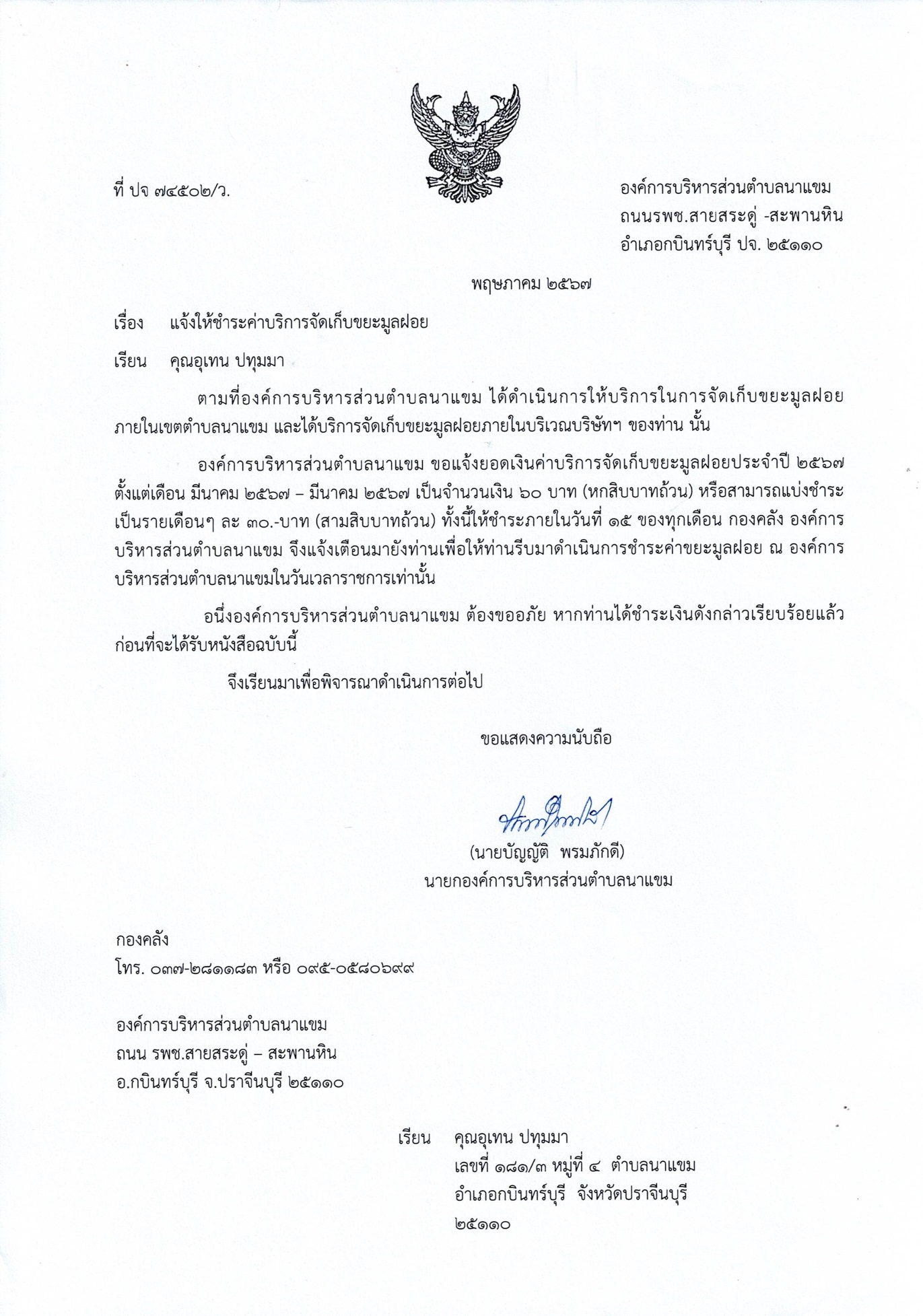                                                                  (นายบัญญัติ  พรมภักดี)                                               	   นายกองค์การบริหารส่วนตำบลนาแขม  “ยึดมั่นธรรมาภิบาล  บริการเพื่อประชาชน”กองคลัง										โทร. 037-281183 									โทรสาร.  037-281184ตารางการแจ้งวัน เวลา การสำรวจและการรับชำระภาษีป้าย ประจำปี 2566องค์การบริหารส่วนตำบลนาแขมหมายเหตุ วัน เวลา และสถานที่ อาจมีการเปลี่ยนแปลงได้ตามความเหมาะสมวัน-เดือน-ปีสถานที่เวลาหมายเหตุ16 กุมภาพันธ์ 2565ภายในหมู่ที่ 2,3,4,5,67,8,9,10,1109.00-16.00น.17 กุมภาพันธ์ 2565ภายในหมู่ที่ 109.00-16.00น.